Great Horwood Parish Council                 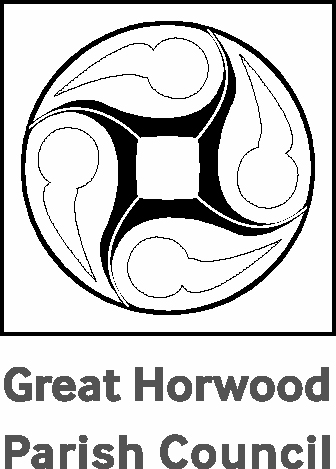 ORDINARY PARISH COUNCIL MEETINGSummons to all Members of Great Horwood Parish CouncilYou are required to attend an Ordinary Meeting of the Parish Council on 14th November          2023 commencing at 7.30 pm in the Scout Hut.                                                                                                Clerk to the Council                        AGENDA				          7th November 2023Signed    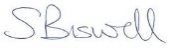 Sarah Biswell - Clerk to the Council1.To receive apologies for absence  2.To receive declarations of interest 3.Confirmation of the Minutes of the Parish Council meeting held on 10th October 20234.To consider matters arising from the Minutes of the last meeting (not otherwise included in the agenda)5.Public participation period6.Report from Buckinghamshire Councillors7.Horwode Pece Management Committee ReportTo receive the Management Committee Report 8.Footpaths ReportTo receive the Footpaths Report. 9.Roads ReportTo receive a report on any other issues with roads in the Parish.10.Parish maintenanceLitter Bin installation and dog litter binsFlower Planters around the village11.Refurbishment of the Village Hall 12.Planning ReportTo receive and note the Planning Report.13.Issues arising from the Planning Report 14.Other Planning Matters To consider the approach from High Street HomesNash Road 15.Devolution Policy 16.Report from the MVAS and SpeedwatchUpdate on training and setting up volunteer group17.Winslow and Villages Community Board18.To receive a report from any meetings attended   19.Report on developments at Nook Park20.Update on Fox Covert Solar Farm 21.Update on EV charging points 22.Worthy Causes Grants23.Policy approval  24.Standing Orders amendment25.Financial Regulations amendment26.To receive and note correspondence. 27.Finance.Metrobank MandateTo approve schedule of payments requiring authorisationConsider first draft of the Budget Agree funds to be allocated to Worthy Causes Clerk’s confirmed salary rate increaseReport on verification of bank reconciliation28.Items for the next meetingTo approve schedule of payments requiring authorisationRFO to present statement of receipts and payments to date under each head of budgetClerk to present estimates of receipts and payments for the following year and Budget to be agreedReview the ReservesAgree the Precept29.Confirmation of date and time of the next meetingTuesday 12th December 2023 at 7.30pm in the Scout Hut.